C A R D Á P I O 21 e 22 / CRECHE 3 ANOS / INFANTIL 4 A 5 ANOS - PERIODO PARCIALEMEF JOÃO BATISTA CARDOSO 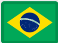 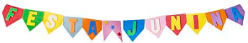 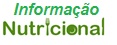 SEG 18/06   TER 19/06QUA 20/06QUI 21/06SEX 22/06 SEX 22/06  LEITE COM CHOCOLATE 50% CACAU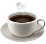 PÃO DOCE COM REQUEIJÃO  ARROZ, 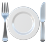 ALMONDEGA COM CENOURASALADA: REPOLHO SUCO DE ACEROLA CANJICA DE MILHO DOCE (CADA ESCOLA DEVERÁ PREPARAR, SERVIR QUENTE NA CANECA COM COLHER)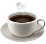 BISCOITO AGUA E SAL   ARROZ COM BROCOLIS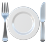 FEIJÃOPURE DE BATATA SALADA: ALFACE LEITE COM CHOCOLATE 50% CACAU BISCOITO ROSQUINHA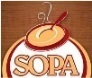  8º  FESTIVAL DASOPA DE LEGUMES COM MACARRÃO AVE MARIA E CARNE MOÍDA 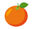 PÃO FRANCÊS FATIADO FRUTA:LARANJA PONCÃ LEITE COM CHOCOLATE 50% CACAUBISCOITO AGUA E SAL  ARROZ, FEIJÃO TROPEIRO (FEIJÃO CARIOCA COM CARNE BOVINA EM  ISCAS (PATINHO), FARINHA DE MANDIOCASALADA: COUVE  LEITE COM CHOCOLATE 50% CACAU BOLACHA DOCE MACARRÃO AVE MARIAFILET DE FRANGO DESFIADO COM TOMATESALADA: BETERRABA LEITE COM CHOCOLATE 50% CACAU BOLACHA DOCE MACARRÃO AVE MARIAFILET DE FRANGO DESFIADO COM TOMATESALADA: BETERRABASEG 25/06TER 26/06QUA 27/06QUI 28/06QUI 28/06SEX 29/06 LEITE COM CHOCOLATE 50% CACAUBISCOITO ROSQUINHA 8º  FESTIVAL DACANJIQUINHA COM CENOURA, BATATA, CHUCHU  E OVO PÃO FRANCÊS FATIADO FRUTA: BANANA LEITE COM CHOCOLATE 50% CACAUPÃO DOCE COM MANTEIGA  ARROZ, PEIXE COM BATATA E TOMATE SALADA: ALFACE LEITE COM CHOCOLATE 50% CACAUBISCOITO ÁGUA E SAL  MACARRÃO AVE MARIA COM  CARNE BOVINA EM  ISCAS (PATINHO),SALADA: COUVE  LEITE COM CHOCOLATE 50% CACAUPÃO DOCE COM MANTEIGA ARROZ, FEIJÃO CUSCUZ PAULISTA COM MILHO, ERVILHA, TOMATE E OVO COZIDO SALADA: ACELGA LEITE COM CHOCOLATE 50% CACAUPÃO DOCE COM MANTEIGA ARROZ, FEIJÃO CUSCUZ PAULISTA COM MILHO, ERVILHA, TOMATE E OVO COZIDO SALADA: ACELGA  LEITE COM CHOCOLATE 50% CACAUBISCOITO DOCE RISOTO: ARROZ COM FILET DE FRANGO DESFIADO COM TOMATE SALADA: ALFACESUCO DE MARACUJÁPor Categoria Média20% das necessidades nutricionais diárias EnergiaCarboidratoProteínasLipídiosFibrasVitaminasVitaminasMinerais  (mg)Minerais  (mg)Minerais  (mg)Minerais  (mg)Minerais  (mg)Por Categoria Média20% das necessidades nutricionais diárias (kcal)(g)(g)(g)(g)A (µg)C (mg)CálcioFerroMagnésioZincoSódioPRÉ ESCOLAMédia20% das necessidades nutricionais diárias 266,3632,112,449,83,02220,8813,2840,082,2432,321,52523,52